ПРОЕКТ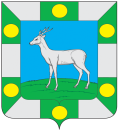 Собрание представителей сельского поселенияСпиридоновка муниципального района ВолжскийСамарской областиЧетвертого созываРЕШЕНИЕ«00» января 2023 г.			                                                    № 00-0О дополнительной мере социальной поддержки отдельных         категорий граждан	Рассмотрев проект решения «О дополнительной мере социальной поддержки отдельных категорий граждан», руководствуясь абзацем вторым части 5 статьи 20 Федерального закона от 06.10.2003 № 131-ФЗ «Об общих принципах организации местного самоуправления в Российской Федерации», руководствуясь Уставом сельского поселения Спиридоновка муниципального района Волжский Самарской области, Собрание представителей сельского поселения Спиридоновка муниципального района Волжский Самарской области РЕШИЛО:Установить в 2023 году дополнительную меру социальной поддержки в виде единовременной выплаты в размере до 100 000 рублей в целях возмещения затрат на оказание услуг по организации и проведению похорон военнослужащих, проживавших на территории сельского поселения Спиридоновка поселения муниципального района Волжский Самарской области и погибших (умерших) при выполнении задач в ходе специальной военной операции на территориях Донецкой Народной Республики, Луганской Народной Республики, Запорожской области, Херсонской области и Украины (далее по тексту - специальная военная операция) для отдельных категорий граждан:- один из членов семьи (супруга (супруг), дети, родители, законный представитель) военнослужащего, проживавшего на территории сельского поселения Спиридоновка поселения муниципального района Волжский Самарской области и погибшего (умершего) при выполнении задач в ходе специальной военной операции;- лицо, взявшее на себя обязанность по погребению военнослужащего, проживавшего на территории сельского поселения Спиридоновка поселения муниципального района Волжский Самарской области и погибшего (умершего) при выполнении задач в ходе специальной военной операции.2. Финансирование дополнительной меры социальной поддержки, указанной в пункте 1 настоящего решения, производится за счет средств бюджета городского/сельского поселения муниципального района Волжский Самарской области.3. Порядок и условия предоставления дополнительной меры социальной поддержки отдельных категорий граждан, указанной в пункте 1 настоящего решения, утверждаются Администрацией сельского поселения Спиридоновка муниципального района Волжский Самарской области.4. Настоящее решение вступает в силу со дня его официального опубликования и распространяет свое действие на правоотношения, возникшие с 01.01.2023.5. Опубликовать настоящее Решение в газете «Новости Спиридоновки» и разместить на официальном сайте администрации сельского поселения Спиридоновка муниципального района Волжский Самарской области.Председатель Собрания представителей сельского поселения Спиридоновка муниципального района Волжский Самарской области                                                                          Т.В. Куркина       Глава сельского поселения Спиридоновка муниципального района Волжский Самарской области                                                                          Н.П. Андреев